УПФР в Краснослободском муниципальном районе (межрайонное) напоминает, что в 2020 году предпенсионерами являются женщины 1965-1968гг. рождения и мужчины 1960-1963гг. рождения.#ПФР #пенсионныйфонд #важнознать #предпенсионеры #пенсионныйзакон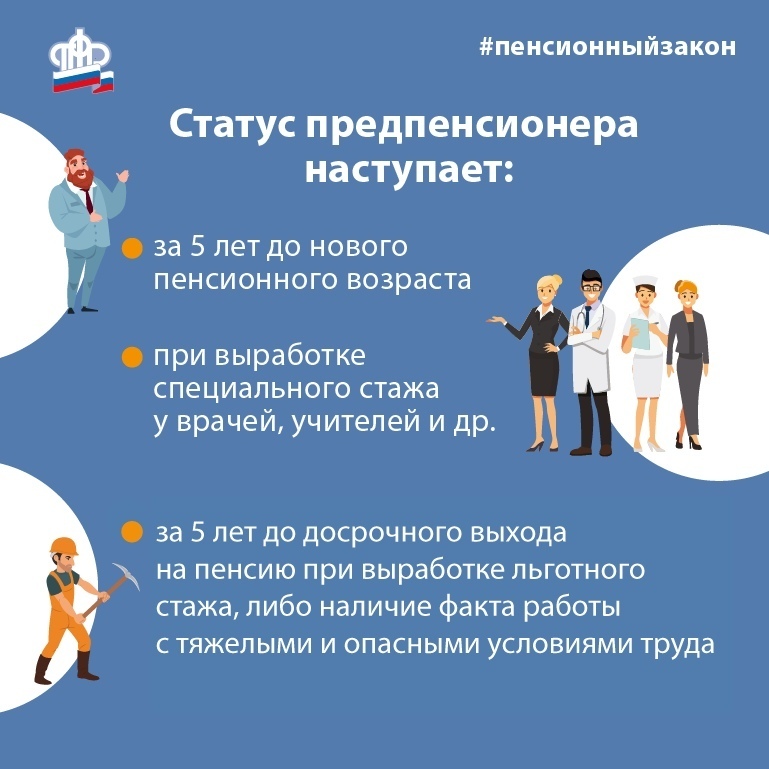 